Характеристика структуры и содержания КИМ	Каждый вариант КИМ состоит из трёх частей и включает в себя 15 заданий, различающихся формой и уровнем сложности. Часть 1 – краткое изложение (задание 1). Часть 2 (задания 2–14) – задания с кратким ответом. В экзаменационной работе предложены следующие разновидности заданий с кратким ответом: – задания открытого типа на запись самостоятельно сформулированного краткого ответа; – задания на выбор и запись одного правильного ответа из предложенного перечня ответов. Часть 3 (альтернативное задание 15) – задание открытого типа с развёрнутым ответом (сочинение), проверяющее умение создавать собственное высказывание на основе прочитанного текста. Распределение заданий по частям работыСистема оценивания выполнения отдельных заданий и экзаменационной работы в целом 	Ответ на задание 1 (сжатое изложение) части 1 работы оценивается по специально разработанным критериям. Максимальное количество балловза сжатое изложение – 7.	За верное выполнение каждого задания части 2 работы выпускник получает 1 балл. За неверный ответ или его отсутствие выставляется ноль баллов. Максимальное количество баллов, которое может набрать экзаменуемый, правильно выполнивший задания части 2 работы, – 13. 	Оценка ответа на задание части 3 работы осуществляется по специально разработанным критериям. Максимальное количество баллов за сочинение-рассуждение (альтернативное задание) – 9. Оценка практической грамотности экзаменуемого и фактической точности его письменной речи производится на основании проверки изложения и сочинения в целом и составляет 10 баллов. 	Максимальное количество баллов, которое может получить экзаменуемый за выполнение всей экзаменационной работы, – 39.	Рекомендуемый минимальный балл для отбора учащихся в профильные классы средней (полной) школы – 30 (не менее 80% от общей суммы первичных баллов).Рекомендуемый порядок проведения экзамена. 	Получив пакет с экзаменационными материалами, экзаменуемые подписывают все листы или бланки, на которых они будут выполнять задания. Подписанные листы или бланки складываются в нужном порядке на рабочем месте экзаменуемых и заполняются ими в ходе экзамена. 	Сначала экзаменуемые прослушивают исходный текст. Во время чтения текста экзаменуемым разрешается делать записи в черновике. 	После второго прочтения текста экзаменуемые излагают его сжато в письменной форме. Для воспроизведения текста изложения используется аудиозапись.Модель проведения сжатого изложения следующая	Затем обучающиеся знакомятся с текстом для чтения, который предъявляется каждому из них в распечатанном виде. Экзаменуемым предлагается выполнить задания, связанные с содержательным и лингвистическим анализом прочитанного текста.	 Во время испытаний при выполнении всех частей работы экзаменуемые имеют право пользоваться орфографическим словарём.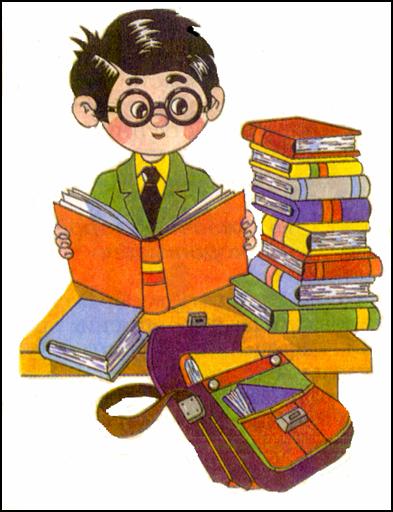 Государственная итоговая аттестация по образовательным программамосновного общего образованияв форме основного государственного экзамена (ОГЭ)Демонстрационный вариантконтрольных измерительных материаловдля проведения в 2015 годуосновного государственного экзаменапо РУССКОМУ ЯЗЫКУподготовлен Федеральным государственным бюджетным научным учреждением «ФЕДЕРАЛЬНЫЙ ИНСТИТУТ ПЕДАГОГИЧЕСКИХ ИЗМЕРЕНИЙ»Демонстрационный вариант 2015 годаИнструкция по выполнению работыЭкзаменационная работа состоит из трёх частей, включающих в себя 15 заданий. На выполнение экзаменационной работы по русскому языку отводится 3 часа 55 минут (235 минут). Часть 1 включает в себя одно задание и представляет собой небольшую письменную работу по прослушанному тексту (сжатое изложение). Исходный текст для сжатого изложения прослушивается 2 раза. Это задание выполняется на отдельном листе. Часть 2 выполняется на основе прочитанного текста. Она состоит из 14 заданий (2–14). Ответы к заданиям 2–14 записываются в виде слова (словосочетания), числа, последовательности цифр в поле ответа в тексте работы. В случае записи неверного ответа на задания части 2 зачеркните его и запишите рядом новый. Часть 3 выполняется на основе того же текста, который Вы читали, работая над заданиями части 2. Приступая к части 3 работы, выберите одно из трёх предложенных заданий (15.1, 15.2 или 15.3) и дайте письменный развёрнутый аргументированный ответ. Это задание выполняется на отдельном листе. На экзамене разрешено пользоваться орфографическим словарём. При выполнении заданий можно пользоваться черновиком. Записи в черновике не учитываются при оценивании работы. Баллы, полученные Вами за выполненные задания, суммируются. Постарайтесь выполнить как можно больше заданий и набрать наибольшее количество баллов. Желаем успеха!Части работы Количество заданийМаксимальный первичный баллТипы заданийЧасть 11 (задание 1)7Задание с развёрнутым ответомЧасть 213 (задания 2–14)13Задания с кратким ответомЧасть 31 (задание 15)9Задание с развёрнутым ответомЧасти 1 и 3 10 баллов за практическую грамотность и фактическую точность речиИтого 15 39№ Работа организатораДействия экзаменуемыхПримерное время1Поставить аудиозапись первый разПрослушивают исходный текст. Во время чтения текста экзаменуемые делают записи в черновике2,5–3 минуты2Дать время на осмысление текстаРаботают с черновиками 3–4 минуты3Поставить аудиозапись второй раз Прослушивают исходный текст2,5–3 минуты4Выключить запись. Сообщить о начале написания изложения и возможности пользоваться словарём5Пишут сжатое изложение